Departamento de Historia Liceo Max salas Marchan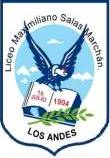 Contenido: El fin del Parlamentarismo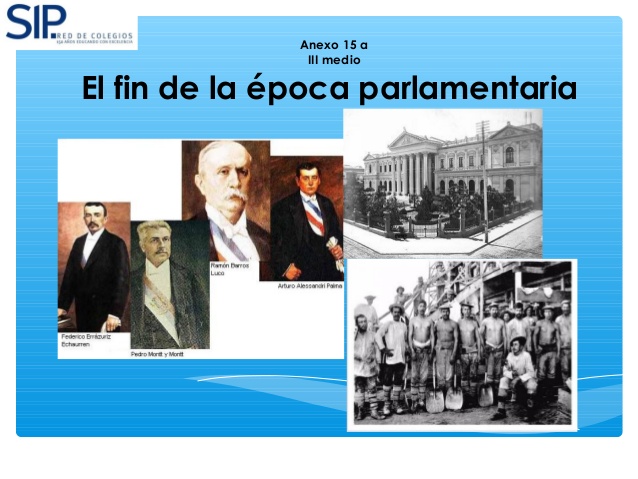 GUÍA DE APRENDIZAJE N° 9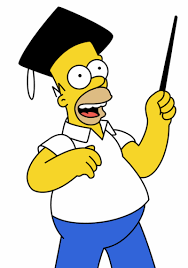 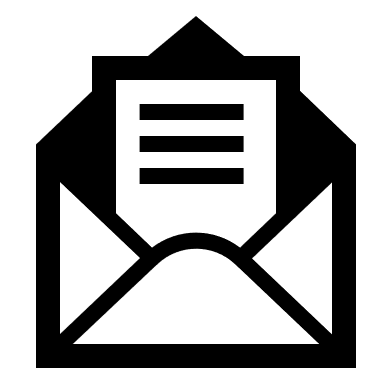 A continuación, te presento las actividades a desarrollar, lo importante es que leas con atención el contenido del texto, te concentres y decidas realizar lo propuesto.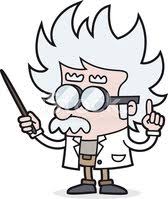 PAUTA DE AUTOEVALUACIÓNEstimado Estudiante:Concluidas estas semanas de Cuarentena preventiva, deseamos proponerte una autoevaluación para que observes tu desempeño y compromiso con tus actividades académicas durante este periodo. Te pedimos contesta con honestidad marcando con una X la opción que mejor te represente, y guardar tu respuesta para que, en un reencuentro, que esperamos sea próximo, podamos compartir su autoevaluación de este proceso.AsignaturaHistoria, Geografía y C. SocialesNIVELGuía de Aprendizaje 2do medioUNIDADChile en la Primera Mitad del siglo XXOBJETIVO DE APRENDIZAJE O HABILIDADESOA: Analizar la crisis del sistema político del periodo parlamentario y la posterior reconstrucción de la institucionalidad por medio de la Constitución de 1925, del fortalecimiento del régimen presidencial y de la reforma del sistema de partidos.OAT: Desplegar habilidades de investigación que involucran identificar, procesar y sintetizar información relevante acerca de un tópico. Plan de lectura y redacción. Valorar los esfuerzos de distintos sectores sociales para la construcción de una sociedad más justa.IndicadorSiempreCasi SiempreAlgunas veces Esta vez noComprendí las causas que determinaron la legislación laboral en tiempos del Presidente Arturo Alessandri.Relacioné la historia de Chile con algunos aspectos de la historia mundial.Constaté que algunos hechos del pasado se prolongan en la historia presente.He dedicado el tiempo suficiente a resolver esta guíaMe preocupé de leer y clarificar el objetivo de esta actividad propuesta por mi profesor (a)He tomado nota de lo más relevante He pensado en lo que ya sé de este tema para relacionarlo con lo que aprenderéAtendí a las recomendaciones de mi profesor (a) Realicé conexiones entre la información  nueva con los que ya conocía.Identifiqué las dificultades que enfrenté al hacer las actividades Identifiqué e integré nuevo vocabulario especializado propio de las Ciencias SocialesUsé recursos diversos (fuentes digitales, libro de texto, consulta a mis pades u otros compañeros) para aprender más de la temática propuestaMe planteo preguntas o desarrollo  imágenes mentales para comprender el contenido estudiadoValoré mi responsabilidad como estudiante en mi contexto local y nacionalColaboré con mis compañeros (as) en la resolución de laa actividades propuestasUtilicé los canales propuestos por el profesor para hacer consultas sobre  las actividades sugeridasCreo que puedo aplicar los conceptos e ideas adquiridas, las habilidades desarrolladas y los recursos desarrollados a situaciones nuevas